Dějepis do 24. 5.Uč. strana 88 – 90Nejdříve si zopakujeme učivo o problematických vztazích Čechů a Němců. Podívejte se na následující video a odpovězte mi na dvě otázky:Dějiny udatného českého národa - díl Soužití Čeců, Němců a Židů u náshttps://www.youtube.com/watch?v=f3eCoHZ1e7IVe kterém století přicházejí Němci (a také Židé) do českých zemí?________________________________________________________________________________Ve kterém století se začaly vzájemné vztahy zhoršovat a proč?___________________________________________________________________________ROZVOJ HOSPODÁŘSTVÍ V ČESKÝCH ZEMÍCH- ve 2. polovině 19. století – hospodářský rozmach v českých zemích- Čechy byly v Předlitavsku průmyslově nejrozvinutější-  teď si opište do sešitu zelené rámečky (Předpoklady…)- udělejte si stručné zápisky z kapitol: Změny v zemědělství (jaká byla úroveň, nástroje, technika, co se pěstovalo)Změny v dopravě (síť železničních tratí, význam telegrafu a telefonu, vynález benzinového motoru, první automobil – název, kdy, kde, letadla a první let v českých zemích)Všeobecná zemská výstava v Praze – přehlídka úspěšnosti českých podnikatelů a dovednosti řemeslníků, ukázky výrobků ze strojírenství a cukrovarnictví- následně si pusťte další video Dějiny udatného českého národa – díl Bouřlivý rozvoj vědy a technikyhttps://www.youtube.com/watch?v=f3eCoHZ1e7I - na str. 90 je přehled našich nejvýznamnějších vynálezců z 18. – 19. století- posílám vám galerii – udělejte si podobnou galerii do sešitu - vystřihněte si ty obrázky, nalepte do sešitu a stručně si ke každému udělejte poznámky – pošlete – budu známkovatPS str. 55 – cv.3, 4 – rovněž pošlete ke kontrole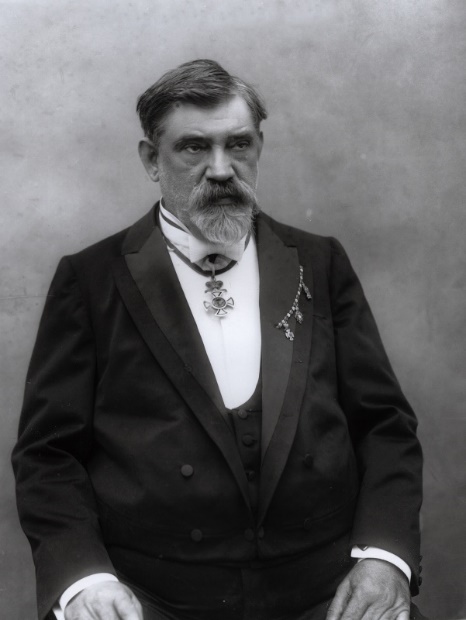 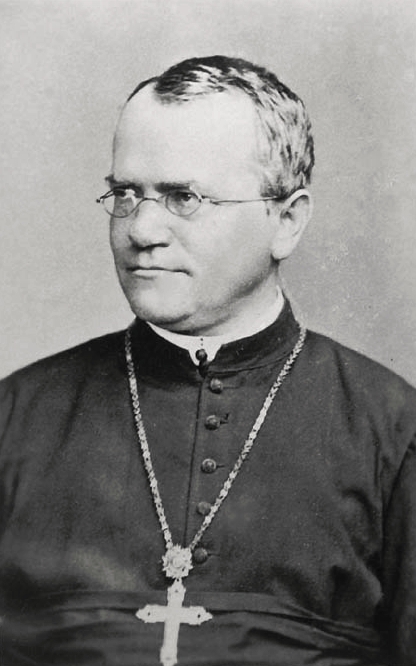 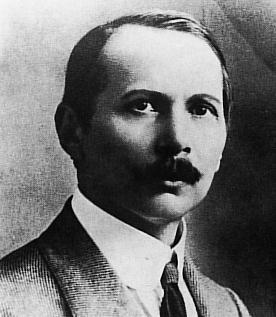 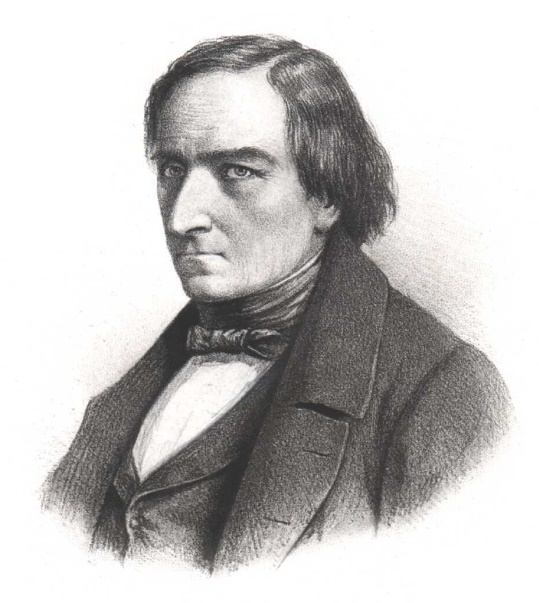 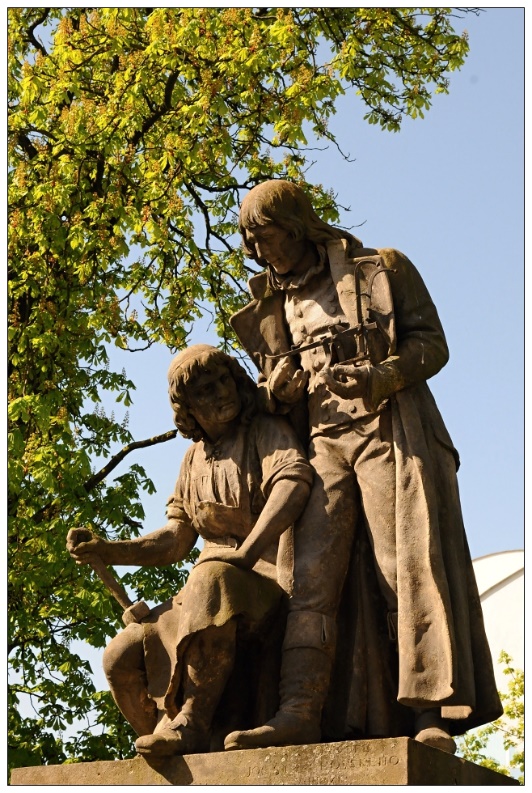 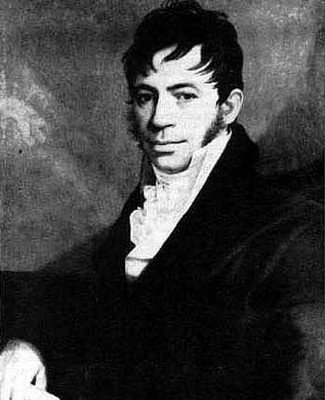 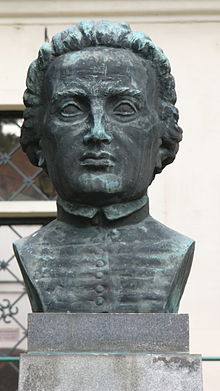 